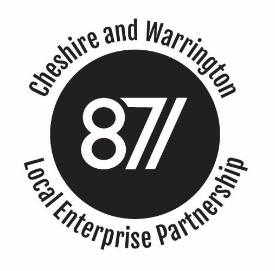 Paper for: The LEP BoardTitle:   Articles of AssociationDate:  26 February 2020Strategic Purpose:  Delivery of Strategic Objectives, GovernanceResource Implications:  N/A Board:  For Decision – To approve the LEP updates the Articles of Association to reflect existing understanding of LEP constitution and operation.  BackgroundPreparation of the legal agreements for the LEP to enter the EZ Loan Facility identified that the current Articles of Association for the company do not reflect a decision by the Board taken several years ago to alter the membership.  The decision affected the Members and Directors of the company, such that those directors not from a Local Authority, known as class “B” directors, would no longer be required to also be Members of the company.  For clarity, the LEP is a company limited by guarantee and as such has Members rather than shareholders.  All Members act as guarantors of the company and its debts, all be it that the guarantee is limited to £1.  Presently, according to the existing Articles, all directors are also Members. The amendment neither changes who are directors nor how the board operates or performs its functions.  Operating the company on the basis that Membership was limited to the Local Authorities, without the necessary change to the Articles of Association has been a “technical” breach of the Articles, without any real consequence until now.  However, in order for the LEP to move forward and comply with the conditions’ precedent contained within the EZ Facility Agreements, this issue needs to be corrected and the Articles brought up to date. The existing Articles of Association date to 2013, so the identification of this issue has presented an opportunity to review the Articles in their entirety. ProcessAttached to this paper is a legally prepared minute of the Board which records the technical breach of the Articles and the Board’s agreement that the Articles are amended. A set of the revised Articles of Association therefore accompanies this paper. Subject to that agreement being concluded, a special resolution is then required signed by the Members (the three Local Authorities) to authorise the changes to the Articles, which will subsequently be placed on public record at Companies House. Summary of Revisions to the Articles of Association Amend the Articles such that only Local Authorities are “A” Members and “A” Directors.  All other directors shall be “B” Directors only and not Members.  To expand the “ex-offico” Directorship offered to Local Authority Leaders such as to allow the Leaders of Local Authorities to nominate someone as the director for the Local Authority. To limit the board to a maximum of 20 (a limit set by BEIS) not currently reflected.To allow a director to appoint another director as a proxy or substitute, previously not permitted.  It is still not possible for a director to appoint a substitute who is not a director, since that person would not carry the powers of a director. To permit the Board to empower a sub-committee to take decisions on appointment of a Chair and Deputy Chair. Recommendation The Board is recommended to approve the revisions to the Articles of Association. Ian BrooksFinance and Commercial Director February 2020